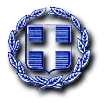 Θέμα:	Πρόσκληση εκδήλωσης ενδιαφέροντος 	για κάλυψη κενών - κενούμενων θέσεων μαθητών/τριών στη Β΄ ΛΥΚΕΙΟΥ για το                 σχολ. έτος 2023-24Το ΕΠ.Ε.Σ του Προτύπου Λυκείου Πατρών, αφού έλαβε υπόψη του το άρθρο 18 του Ν.4692/2020 και την υπ. αρ. 61/ΔΕΠΠΣ/8-9-2021 απόφαση της ΔΕΠΠΣ, καλεί τους ενδιαφερόμενους γονείς και κηδεμόνες μαθητών/τριών που επιθυμούν να φοιτήσουν στη  Β΄ ΛΥΚΕΙΟΥ να υποβάλουν αίτηση συμμετοχής στη δοκιμασία (τεστ) δεξιοτήτων που θα διενεργηθεί στο Πρότυπο Γ.Ε.Λ. Πατρών για την κάλυψη των κενών - κενούμενων θέσεων για το σχολικό έτος 2023-24. Η δοκιμασία εισαγωγής μαθητών /τριών στα Πρότυπα Λύκεια αφορά την αξιολόγηση γνώσεων και δεξιοτήτων που απέκτησαν οι μαθητές/τριες κατά τη διάρκεια της φοίτησής τους στις προηγούμενες τάξεις της οικείας βαθμίδας (Λύκειο), σχετικές με την κατανόηση κειμένων της Ελληνικής Γλώσσας και τα Μαθηματικά. Οι μαθητές/τριες θα εξεταστούν στα παραπάνω πεδία (Ελληνική Γλώσσα & Μαθηματικά) στο πλαίσιο μιας ενιαίας δοκιμασίας διάρκειας 3 ωρών.Οι αιτήσεις συμμετοχής στη διαδικασία επιλογής για την κάλυψη κενών θέσεων μαθητών/τριών στο Πρότυπο ΓΕΛ Πατρών κατατίθενται από τους γονείς/κηδεμόνες τους από 04/09/2023 έως και 07/09/2023 και ώρες 9.00 π.μ. έως 12.00 ως ακολούθως:Με προσωπική παρουσία των δυο γονέων/κηδεμόνων. Διαφορετικά η αίτηση συνοδεύεται από α) υπεύθυνη δήλωση του απόντος γονέα/κηδεμόνα, θεωρημένη με το γνήσιο της υπογραφής ότι συναινεί στη συμμετοχή του παιδιού του στη διαδικασία και β) προσκόμιση πιστοποιητικού οικογενειακής κατάστασης ήΗλεκτρονικά στη διεύθυνση του ηλεκτρονικού ταχυδρομείου του σχολείου (e-mail: mail@lyk-peir-patras.ach.sch.gr) με επισυναπτόμενα όλα τα απαραίτητα δικαιολογητικά. Στην περίπτωση αυτή, ο αριθμός πρωτοκόλλου αποστέλλεται ηλεκτρονικά. Επιπλέον, εάν η αίτηση κατατεθεί ηλεκτρονικά, θα πρέπει να επισυναφθούν οι υπεύθυνες δηλώσεις και των δύο γονέων με το γνήσιο της υπογραφής.Οι γονείς και κηδεμόνες υποψηφίων μαθητών/τριών με αναπηρία και ειδικές εκπαιδευτικές ανάγκες θα πρέπει, εκτός από την αίτηση, να προσκομίσουν τα σχετικά δικαιολογητικά σύμφωνα με την υπ. αρ.61/ΔΕΠΠΣ/8-9-2021 απόφαση της ΔΕΠΠΣ.Η δοκιμασία (τεστ) δεξιοτήτων θα διεξαχθεί στο χώρο του σχολείου την Παρασκευή 08/09/2023 και ώρα 09:00 π.μ. έως 12:00 με ευθύνη των οργάνων της διοίκησης του σχολείου και του ΕΠ.Ε.Σ.. Οι υποψήφιοι μαθητές/τριες πρέπει να προσέλθουν στο χώρο του σχολείου μία (1) ώρα νωρίτερα από το χρόνο της εξέτασης.Οι υποψήφιοι μαθητές/τριες οφείλουν να προσκομίσουν, κατά την ημερομηνία διενέργειας της δοκιμασίας δεξιοτήτων (τεστ), τα παρακάτω:Αστυνομική ταυτότητα ή διαβατήριο.Αποδεικτικό υποβολής της αίτησής τους (Αρ. Πρωτ.). Για το ΕΠ.Ε.Σ.	 Ο Διευθυντής                                                                                Σφάέλος Ιωάννης ΕΛΛΗΝΙΚΗ ΔΗΜΟΚΡΑΤΙΑ
ΥΠΟΥΡΓΕΙΟ ΠΑΙΔΕΙΑΣ, ΘΡΗΣΚΕΥΜΑΤΩΝ και ΑΘΛΗΤΙΣΜΟΥΠΕΡΙΦΕΡΕΙΑΚΗ Δ/ΝΣΗ Π/ΘΜΙΑΣ & Δ/ΘΜΙΑΣΕΚΠ/ΣΗΣ ΔΥΤ. ΕΛΛΑΔΑΣΔ/ΝΣΗ Δ/ΘΜΙΑΣ ΕΚΠ/ΣΗΣ N. ΑΧΑΪΑΣ                  ΠΡΟΤΥΠΟ ΛΥΚΕΙΟ ΠΑΤΡΩΝ	Ταχ.Δ/νση:	Άθω και Αξαρλιάν 1	Τ. Κ:	26226 ΠΑΤΡΑ	Τηλ:	2610-333.808	Fax:	2610-330 840      Email:          mail@lyk-peir-patras.ach.sch.gr 